Dzień 2. Kolorowe nutkiCel ogólny:- porównywanie liczebności zbiorów.Cel operacyjny:Dziecko:- posługuje się słowami: tyle samo, o jeden więcej.Kolorowe nutki – ćwiczenia matematyczne. Szukanie nutek. Rodzic schował w pokoju kolorowe kartoniki z nutami (półnutami) rodzic drukuje i wycina poniższe nuty lub rysuje sam a dziecko koloruje połowę półnut na czerwono a kolejną połowę na niebiesko ). Mówi, pokazując jeden kartonik z nutką, że muzykę zapisuje się za pomocą nut, tak jak wierszyki w książce za pomocą liter. Rodzic mówi też, że chciał pokazać dzieciom więcej nutek, ale się pochowały. Prosi dzieci o ich odszukanie. Segregowanie nutek. Dzieci, po odnalezieniu nutek, wkładają je do pudełek oznaczonych kolorowymi kołami – czerwone kartoniki z nutkami do pudełka oznaczonego czerwonym kołem, niebieskie – do pudełka z niebieskim kołem itd. Wcześniej określają kolor swojego kartonika z nutką. Porównywanie liczby nutek. Dzieci dostają po jednym kartoniku z nutką. Rodzic pokazuje swój kartonik i mówi, że ma tyle samo kartoników, ile ma każde dziecko. Potem pokazuje dwa kartoniki i pyta: -Czy teraz też mam tyle samo kartoników, ile ma każde z was? (za każdym razem dzieci przeliczają swoje i rodzica kartoniki)Po odpowiedzi, że więcej, pyta: -O ile więcej? Następnie prosi dzieci, żeby wzięły sobie jeszcze po jednym kartoniku, aby miały tyle samo kartoników, ile ma on. Potem bierze następny trzeci kartonik z nutką i pyta: -Czy teraz mam tyle samo kartoników z nutką, ile ma każde z was? -O ile więcej? Następnie prosi dzieci, aby wzięły sobie tyle kartoników z nutką, żeby miały ich tyle samo,ile ma on. itd.Proponuję dzieciom rytmiczne zabawy  (trzeba otworzyć poniższy link)https://www.youtube.com/watch?v=Zg7pCZOtMXoZabawa muzyczno-ruchowa Muzyczne figurki Przy nagraniu muzyki dzieci spacerują, biegają lub maszerują po pokoju (w zależności od muzyk). Podczas przerwy przybierają ciekawą pozę, nie ruszając się przez chwilę, gdy usłyszą ponownie muzykę poruszają się zgodnie z nią.Wyklaskiwanie przez dzieci prostych rytmów wystukiwanych przez rodzica na bębenku(klockach, drewienkach itp.).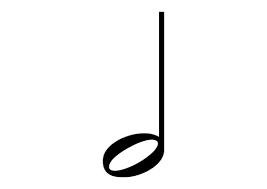 Kolorowanki  do  wyboru. Milej zabawy : )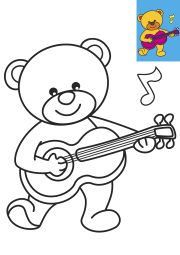 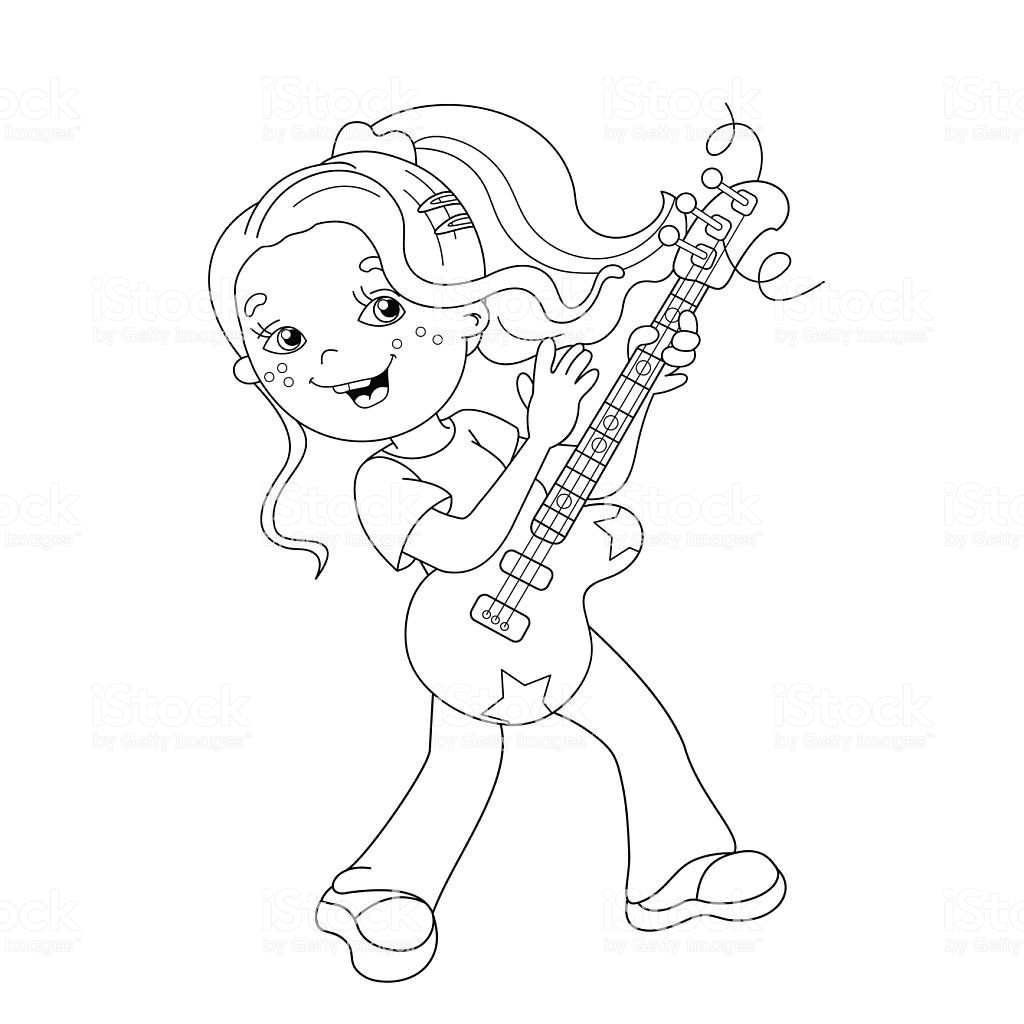 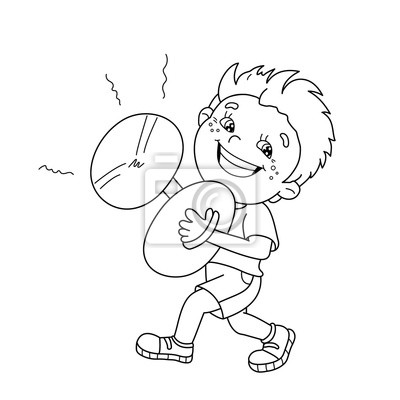 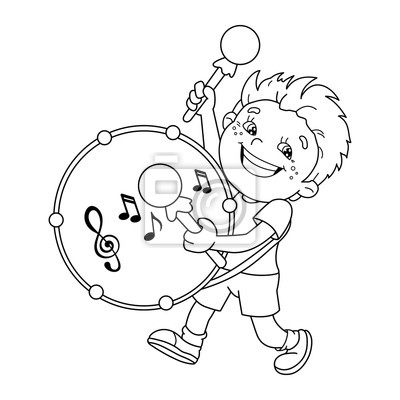 